宥德材料科技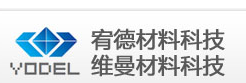 